                                  Assessment Rubric Template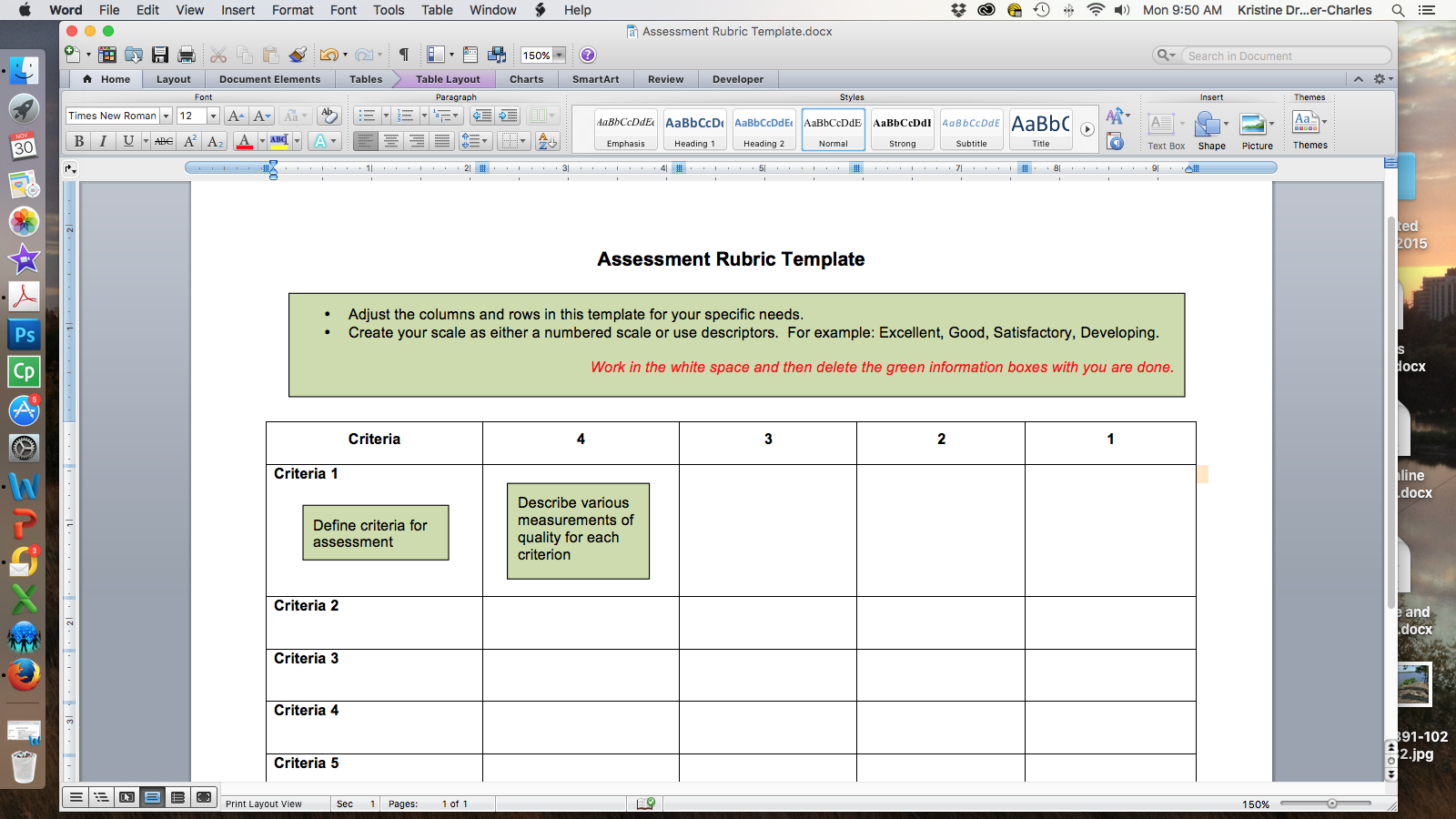 Criteria4321Criteria 1
Criteria 2Criteria 3Criteria 4Criteria 5Total